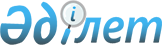 Қазақстан Республикасы Ұлттық Банкі Басқармасының кейбір қаулыларына көрсетілетін төлем қызметтері, төлемдер және (немесе) ақша аударымдары туралы мәліметтер беру мәселелері бойынша өзгерістер енгізу туралыҚазақстан Республикасы Ұлттық Банкі Басқармасының 2022 жылғы 21 қарашадағы № 96 қаулысы. Қазақстан Республикасының Әділет министрлігінде 2022 жылғы 2 желтоқсанда № 30917 болып тіркелді
      ЗҚАИ-ның ескертпесі!
      Осы қаулы 01.04.2023 ж. бастап қолданысқа енгізіледі.
      Қазақстан Республикасы Ұлттық Банкінің Басқармасы ҚАУЛЫ ЕТЕДІ:
      1. Осы қаулыға қосымшаға сәйкес Қазақстан Республикасы Ұлттық Банкі Басқармасының көрсетілетін төлем қызметтері, төлемдер және (немесе) ақша аударымдары туралы мәліметтер беру мәселелері бойынша өзгерістер енгізілетін кейбір қаулыларының тізбесі бекітілсін.
      2. Төлем жүйелері департаменті (Е.Т. Ашықбеков) Қазақстан Республикасының заңнамасында белгіленген тәртіппен:
      1) Заң департаментімен (А.С. Қасенов) бірлесіп осы қаулыны Қазақстан Республикасының Әділет министрлігінде мемлекеттік тіркеуді;
      2) осы қаулыны ресми жарияланғаннан кейін Қазақстан Республикасы Ұлттық Банкінің ресми интернет-ресурсына орналастыруды;
      3) осы қаулы мемлекеттік тіркелгеннен кейін он жұмыс күні ішінде Заң департаментіне осы тармақтың 2) тармақшасында көзделген іс-шараның орындалуы туралы мәліметтерді ұсынуды қамтамасыз етсін.
      3. Осы қаулының орындалуын бақылау Қазақстан Республикасының Ұлттық Банкі Төрағасының орынбасары Б.Ш. Шолпанқұловқа жүктелсін.
      4. Осы қаулы ресми жариялануға жатады және 2023 жылғы 1 сәуірден бастап қолданысқа енгізіледі.
      КЕЛІСІЛДІ
      Қазақстан Республикасы
      Стратегиялық жоспарлау
      және реформалар агенттігінің
      Ұлттық статистика бюросы Қазақстан Республикасы Ұлттық Банкі Басқармасының көрсетілетін төлем қызметтері, төлемдер және (немесе) ақша аударымдары туралы мәліметтер беру мәселелері бойынша өзгерістер енгізілетін кейбір қаулыларының тізбесі
      1. "Көрсетілетін төлем қызметтері туралы мәліметтер беру қағидаларын бекіту туралы" Қазақстан Республикасы Ұлттық Банкі Басқармасының 2016 жылғы 31 тамыздағы № 213 қаулысына (Нормативтік құқықтық актілерді мемлекеттік тіркеу тізілімінде № 14339 болып тіркелген) мынадай өзгерістер енгізілсін:
      кіріспесі мынадай редакцияда жазылсын:
      "Қазақстан Республикасының Ұлттық Банкі туралы" Қазақстан Республикасы Заңының 15-бабы екінші бөлігінің 52-5) тармақшасына, "Мемлекеттік статистика туралы" Қазақстан Республикасы Заңының 16-бабы 3-тармағының 2) тармақшасына және "Төлемдер және төлем жүйелері туралы" Қазақстан Республикасы Заңының 4-бабы 1-тармағының 14) тармақшасына сәйкес Қазақстан Республикасы Ұлттық Банкінің Басқармасы ҚАУЛЫ ЕТЕДІ:";
      көрсетілген қаулымен бекітілген Көрсетілетін төлем қызметтері туралы мәліметтер беру қағидаларында:
      1-тармақ мынадай редакцияда жазылсын:
      "1. Осы Көрсетілетін төлем қызметтері туралы мәліметтер беру қағидалары (бұдан әрі – Қағидалар) "Қазақстан Республикасының Ұлттық Банкі туралы", "Қылмыстық жолмен алынған кірістерді заңдастыруға (жылыстатуға) және терроризмді қаржыландыруға қарсы іс-қимыл туралы" және "Төлемдер және төлем жүйелері туралы" (бұдан әрі – Төлемдер және төлем жүйелері туралы заң) Қазақстан Республикасының заңдарына сәйкес әзірленді.";
      3 және 4-тармақтар мынадай редакцияда жазылсын:
      "3. Қағидаларда "Қылмыстық жолмен алынған кірістерді заңдастыруға (жылыстатуға) және терроризмді қаржыландыруға қарсы іс-қимыл туралы", "Ақпараттандыру туралы" Қазақстан Республикасының заңдарында, Төлемдер және төлем жүйелері туралы заңда, Нормативтік құқықтық актілерді мемлекеттік тіркеу тізілімінде № 14299 болып тіркелген "Төлем карточкаларын шығару қағидаларын, сондай-ақ Қазақстан Республикасының аумағында оларды пайдалана отырып жүргізілген операцияларға қызмет көрсету бойынша қызметке қойылатын талаптарды бекіту туралы" Қазақстан Республикасы Ұлттық Банкі Басқармасының 2016 жылғы 31 тамыздағы № 205 қаулысымен бекітілген Төлем карточкаларын шығару қағидаларында, сондай-ақ Қазақстан Республикасының аумағында оларды пайдалана отырып жүргізілген операцияларға қызмет көрсету бойынша қызметке қойылатын талаптарда көзделген ұғымдар, сондай-ақ мынадай ұғымдар пайдаланылады:
      1) алаяқтық операциялар – электрондық терминалдар, қашықтан қол жеткізу жүйелері, ақша аударымдары жүйелері арқылы, банктің, Қазақстан Республикасының бейрезидент банкі филиалының үй-жайларында, оның ішінде төлем карточкасын және (немесе) оның деректемелерін пайдалана отырып жүзеге асырылған заңсыз қолма-қол ақшасыз төлемдер, ақша аударымдары және (немесе) қолма-қол ақша беру бойынша операциялар;
      2) банктік киоск – банктің, Қазақстан Республикасының бейрезидент банкі филиалының, банк операцияларының жекелеген түрлерін жүзеге асыратын ұйымның ақпараттық жүйесіне қосылу арқылы немесе интернет-ресурсына кіру арқылы өзіне өзі қызмет көрсету режимінде электрондық банктік қызметті (оның ішінде төлем карточкаларын пайдалана отырып, қолма-қол ақша беру (қабылдау) операцияларын, төлемдерді және (немесе) ақша аударымдарын, валюталарды конвертациялауды және банк операцияларының өзге түрлерін жүргізуді қоса алғанда) алуға, сондай-ақ тиісті операцияларды жүргізу фактісін растайтын құжаттарды жасауға арналған электрондық-механикалық құрылғы;
      3) басқа банктің қызмет көрсету желісі – кез келген басқа банктің, Қазақстан Республикасының бейрезидент банкі филиалының, кез келген басқа банк операцияларының жекелеген түрлерін жүзеге асыратын ұйымның иелігіндегі және электрондық банктік қызметтерді көрсету кезінде пайдаланылатын электрондық-механикалық құрылғылардың жиынтығы;
      4) виртуалдық төлем карточкасы – электрондық түрде шығарылатын және төлем карточкасының деректемелерінен тұратын, оны ұстаушыға төлемдерді интернет желісі арқылы жүзеге асыруға мүмкіндік беретін төлем карточкасы;
      5) интернет-банкинг – КьюР-нұсқаулар (QR-нұсқаулар) арқылы жүргізілген төлемдерді қоспағанда, банктің веб-интерфейсі арқылы жүргізілген төлемдер мен ақша аударымдары;
      6) интернет-эквайеринг – интернет желісі арқылы төлем карточкасын пайдалана отырып, төлемді қабылдауды және (немесе) ақша аударымын жүзеге асыруға байланысты эквайердің қызметі;
      7) кредиттік лимиті бар дебеттік төлем карточкасы – төлем карточкасын беру және қызмет көрсету шартына сәйкес не төлем карточкасын ұстаушының өтініші бойынша эмитент берген қарыз сомасы шегінде төлемдерді жүзеге асыру мүмкіндігі берілетін дебеттік төлем карточкасы;
      8) корпоративтік төлем карточкасы – заңды тұлғаның шотына байланыстырылған және компанияның негізгі қызметіне байланысты шығыстарды, оның ішінде жүкқұжаттарды, өкілдік, көлік және іссапар шығыстарын төлеуге арналған банк картасы; 
      9) КьюР-нұсқау (QR-нұсқау) – төлемдерді және (немесе) ақша аударымдарын жүзеге асыру үшін төлем қызметтерін беруші немесе төлем жүйесінің операторы беретін штрих код (технология);
      10) қосымша төлем карточкасы – клиенттің сенім білдірілген адамының атына эмиссияланған төлем карточкасы;
      11) меншікті қызмет көрсету желісі – банктің, Қазақстан Республикасының бейрезидент банкі филиалының, банк операцияларының жекелеген түрлерін жүзеге асыратын ұйымның иелігіндегі және электрондық банктік қызметтерді көрсету кезінде пайдаланылатын электрондық-механикалық құрылғылардың жиынтығы;
      12) мобильді ПОС-терминал (POS-терминал) – төлем карточкасын пайдалана отырып төлемдерді қабылдауға арналған, мобильді құрылғыда орнатылған бағдарламалық қамтамасыз ету және (немесе) мобильді құрылғыға қосылатын қосымша құрылғы;
      13) негізгі төлем карточкасы – ұстаушысы клиент болып табылатын төлем карточкасы;
      14) ПОС-терминал (POS-терминал) – төлем карточкаларын пайдалану және банктің, Қазақстан Республикасының бейрезидент банкі филиалының, банк операцияларының жекелеген түрлерін жүзеге асыратын ұйымның ақпараттық жүйесімен қосылу арқылы тауарлар немесе қызмет көрсету үшін ақы төлеу, оның ішінде ПОС-терминал (POS-терминал) орнатылған банкке, Қазақстан Республикасы бейрезидент банкінің филиалына, банк операцияларының жекелеген түрлерін жүзеге асыратын ұйымға төлеу, сондай-ақ қолма-қол ақша беру жүзеге асырылатын электрондық-механикалық құрылғы немесе бағдарламалық қамтылым;
      15) процессинг орталығы – төлем карточкаларымен операциялар бойынша процессингті және төлем карточкалары жүйесінің қатысушыларымен жасалған шарттарда көзделген өзге функцияларды жүзеге асыратын оператор;
      16) сауда нүктесі – тауарлар және (немесе) қызмет көрсету үшін қолма-қол ақшасыз ақы төлеуді жүзеге асыру үшін орнатылған ПОС-терминалдың (POS-терминалдың) және (немесе) өзге құрылғының орналасқан жері;
      17) стационарлық ПОС-терминал (POS – терминал) – төлем карточкаларын пайдалана отырып төлемдерді қабылдауға арналған және тауарлар мен қызмет көрсету үшін ақы төлеуді қабылдау үшін сауда және сервис кәсіпорындарында (дара кәсіпкерлер немесе заңды тұлғалар), сондай-ақ төлемдерді қабылдау және қолма-қол ақша беру үшін банкте, Қазақстан Республикасының бейрезидент банкінің филиалында және банк операцияларының жекелеген түрлерін жүзеге асыратын ұйымда орнатылған физикалық жабдық (құрылғы);
      18) төлем терминалы – төлемдер жүргізуге және қолма-қол ақша енгізу арқылы банктік шотқа ақшаны есепке алуға, өзіне өзі қызмет көрсету режимінде ақпараттық банктік қызметтерді алуға, сондай-ақ тиісті операцияларды жүргізу фактісін растайтын құжаттарды жасауға арналған электрондық-механикалық құрылғы.
      4. Мәліметтер Ұлттық Банкке электрондық тәсілмен Ұлттық Банк белгілеген ақпарат беру форматтарымен ұсынылады.
      Төлем ұйымдары Қағидалардың 7, 13, 21 және 22-тармақтарыңда көзделген мәліметтерді Ұлттық Банкке электрондық тәсілмен ұсынады.";
      7-тармақтың 1) тармақшасы мынадай редакцияда жазылсын:
      "1) екінші деңгейдегі банктер, Қазақстан Республикасы бейрезидент банктерінің филиалдары және "Қазақстанның Даму Банкі" акционерлік қоғамы, бас банктің төлемдер мен ақша аударымдарын, оның ішінде еншілес банктің корреспонденттік шотын пайдалана отырып депозиторлардың бас банкке "Қазақстан Республикасындағы банктер және банк қызметі туралы" Қазақстан Республикасы Заңының (бұдан әрі – Банктер және банк қызметі туралы заң) 61-4-бабына сәйкес берілген банктік шоттар бойынша жүзеге асыруымен байланысты аударым операцияларын Ұлттық Банктің лицензиясынсыз жүзеге асыратын, бұрын еншілес банк болған заңды тұлға, бас банк және Банктер және банк қызметі туралы заңның 61-2 және 61-4-баптарына сәйкес оған қатысты қайта құрылымдау жүргізілген еншілес банк, қосылатын банк, сондай-ақ Банктер және банк қызметі туралы заңға сәйкес оған қосылу жүзеге асырылатын банк (бұдан әрі – банктер);";
      9-тармақ алып тасталсын.
      10 және 11-тармақтар мынадай редакцияда жазылсын:
      "10. Қағидаларға 4-қосымшаға сәйкес әкімшілік деректерді жинауға арналған "Төлем карточкаларын пайдалана отырып жасалған операциялардың саны мен көлемі туралы мәліметтер" нысаны ай сайын, есепті айдан кейінгі айдың оныншы (қоса алғанда) күнінен кешіктірмей мына тұлғалар ұсынады:
      1) банктер;
      2) банк операцияларының жекелеген түрлерін жүзеге асыратын ұйымдар;
      3) Қазақстан Республикасы бейрезидент банктерінің филиалдары.
      11. Қағидаларға 5-қосымшаға сәйкес әкімшілік деректерді жинауға арналған "Өңірлер бөлігінде төлем карточкаларын пайдалана отырып жасалған операциялардың саны мен көлемі туралы мәліметтер" нысаны ай сайын, есепті айдан кейінгі айдың оныншы (қоса алғанда) күнінен кешіктірмей мына тұлғалар ұсынады:
      1) банктер;
      2) банк операцияларының жекелеген түрлерін жүзеге асыратын ұйымдар;
      3) Қазақстан Республикасы бейрезидент банктерінің филиалдары.";
      12-тармақ алып тасталсын;
      1 және 2-қосымшалар Қазақстан Республикасы Ұлттық Банкі Басқармасының көрсетілетін төлем қызметтері, төлемдер және (немесе) ақша аударымдары туралы мәліметтер беру мәселелері бойынша өзгерістер енгізілетін кейбір қаулыларының тізбесіне (бұдан әрі – Тізбе) 1 және 2-қосымшаларға сәйкес редакцияда жазылсын;
      4 және 5-қосымшалар Тізбеге 3 және 4-қосымшаларға сәйкес редакцияда жазылсын;
      13-қосымшада:
      "Банк шотын пайдалана отырып және пайдаланбай төлемдерді және (немесе) ақша аударымдарын қабылдау мен жүзеге асыру жөніндегі мәліметтер" әкімшілік деректер нысанын толтыру бойынша түсіндірменің 9-тармағы мынадай редакцияда жазылсын:
      "9. Төлем құралының мынадай белгілері қолданылады:
      01 – төлем тапсырмасын ұсыну;
      02 – төлем талабын ұсыну;
      03 – бюджетке берешегі бар салық төлеушінің банктік шотына қойылған салық органының инкассолық өкімін ұсыну;
      04 – дебитордың банктік шотына қойылған салық органының инкассолық өкімін ұсыну;
      05 – бюджетке берешегі бар салық төлеушінің банктік шотына қойылған кеден органының инкассолық өкімін ұсыну;
      06 – тауарлар мен қызметтер үшін чектер, жол чектерін беру;
      07 – міндетті зейнетақы жарналары бойынша берешегі бар агенттің банктік шотына қойылған салық органының инкассолық өкімін ұсыну;
      08 – төлем хабарламасын ұсыну;
      09 – әлеуметтік аударымдар бойынша берешегі бар төлеушінің банктік шотына қойылған салық органының инкассолық өкімін ұсыну;
      10 – атқару парақтары негізінде инкассолық өкімді ұсыну;
      11 – банктік шотты тікелей дебеттеу;
      12 – төлем ордерін ұсыну;
      17 – пошталық ақша аударымы;
      18 – банкоматтар арқылы салық және бюджетке төленетін басқа да міндетті төлемдерді төлеу;
      19 – төлемдер мен ақша аударымдарын жүзеге асырудың басқа да тәсілдері;
      20 – алынған төлемдер.".
      2. "Жүйелік маңызы бар немесе маңызды төлем жүйесі операторының немесе операциялық орталығының төлемдер және (немесе) ақша аударымдары бойынша мәліметтер беру қағидаларын бекіту туралы" Қазақстан Республикасы Ұлттық Банкі Басқармасының 2016 жылғы 31 тамыздағы № 214 қаулысына (Нормативтік құқықтық актілерді мемлекеттік тіркеу тізілімінде № 14334 болып тіркелген) мынадай өзгеріс енгізілсін:
      кіріспесі мынадай редакцияда жазылсын:
      "Қазақстан Республикасының Ұлттық Банкі туралы" Қазақстан Республикасы Заңының 15-бабы екінші бөлігінің 52-5) тармақшасына, "Мемлекеттік статистика туралы" Қазақстан Республикасы Заңының 16-бабы 3-тармағының 2) тармақшасына және "Төлемдер және төлем жүйелері туралы" Қазақстан Республикасы Заңының 4-бабы 1-тармағының 2) тармақшасына сәйкес Қазақстан Республикасы Ұлттық Банкінің Басқармасы ҚАУЛЫ ЕТЕДІ:".
      3. "Төлем жүйелерінің тізілімін жүргізу қағидаларын бекіту туралы" Қазақстан Республикасы Ұлттық Банкі Басқармасының 2016 жылғы 31 тамыздағы № 221 қаулысына (Нормативтік құқықтық актілерді мемлекеттік тіркеу тізілімінде № 14297 болып тіркелген) мынадай өзгеріс енгізілсін:
      көрсетілген қаулымен бекітілген Төлем жүйелерінің тізілімін жүргізу қағидаларында:
      16-тармақ мынадай редакцияда жазылсын:
      "16. Ұлттық Банк жазбаша өтінішті қарайды және ол Ұлттық Банкке келіп түскен күннен бастап он бес жұмыс күнінен аспайтын мерзімде ол бойынша шешім қабылдайды.".
      Әкімшілік деректерді жинауға арналған нысан
      Қайда ұсынылады: Қазақстан Республикасының Ұлттық Банкіне 
      Әкімшілік деректердің нысаны www.natіonalbank.kz интернет-ресурсында орналастырылған Электрондық терминалдардың саны туралы мәліметтер
      Әкімшілік деректер нысанының индексі: 1-PK
      Кезеңділігі: тоқсан сайын
      Есепті кезең: 20___ жылғы "__" __________ жағдай бойынша
      Мәлімет ұсынатын тұлғалар тобы: көрсетілетін төлем қызметтерін берушілер:
      1) банктер, 
      2) банк операцияларының жекелеген түрлерін жүзеге асыратын ұйымдар;
      3) Қазақстан Республикасы бейрезидент банктерінің филиалдары 
      4) төлем ұйымдары.
      Ұсыну мерзімі: есепті тоқсаннан кейінгі айдың оныншы (қоса алғанда) күнінен кешіктірмей. Егер айдың оныншы күні демалыс немесе мереке күніне сәйкес келсе, есептілікті ұсыну мерзімі келесі жұмыс күніне ауыстырылады. _______________________________________________________ нысанды ұсынатын тұлғаның атауы
      кестенің жалғасы
      кестенің жалғасы
      Атауы ___________________ Мекенжайы ________________________
      Телефоны ______________________
      Электрондық пошта ____________________________________________
      Орындаушы ____________________________________ ______________
      тегі, аты, әкесінің аты (ол бар болса) қолы, телефоны
      Бірінші басшы немесе ол есепке қол қоюға уәкілеттік берген адам
      _______________________________________________ _______________
      тегі, аты, әкесінің аты (ол бар болса) қолы, телефоны
      Күні 20__ жылғы "____" _____________ Әкімшілік деректерді жинауға арналған нысанын толтыру бойынша түсіндірме Электрондық терминалдардың саны туралы мәліметтер (индексі:1-PK, кезеңділігі – тоқсан сайын) 1-тарау. Жалпы ережелер
      1. Осы түсіндірме "Электрондық терминалдардың саны туралы мәліметтер" әкімшілік деректерді жинауға арналған нысанын (бұдан әрі – Нысан) толтыру бойынша бірыңғай талаптарды айқындайды.
      2. Нысан "Қазақстан Республикасының Ұлттық Банкі туралы" Қазақстан Республикасы Заңының 15-бабы екінші бөлігінің 52-5) тармақшасына және "Төлемдер және төлем жүйелері туралы" Қазақстан Республикасы Заңының 4-бабы 1-тармағының 14) тармақшасына сәйкес әзірленді. 
      3. Нысанды әр тоқсан сайын көрсетілетін төлем қызметтерін берушілер дайындайды және есепті кезеңнің соңында толтырады.
      4. Нысанға бірінші басшы немесе ол қол қоюға уәкілеттік берген адам және орындаушы қол қояды. 2-тарау. Нысанды толтыру бойынша түсіндіру
      5. Нысанның 2, 3, 4, 5, 6, 7, 8, 9, 10, 11, 12, 13, 14, 15, 16, 17, 18, 19, 20, 21, 22, 23, 24, 25, 26 және 27-бағандарында көзделген мәліметтер облыстар, республикалық маңызы бар қала және астана бойынша есепті тоқсанның соңғы күні бойынша көрсетіледі. 
      6. 2, 3, 4, 5, 6, 7, 8, 9 және 10-бағандарда банктің, Қазақстан Республикасы бейрезидент-банктері филиалының және банк операцияларының жекелеген түрлерін жүзеге асыратын ұйымның немесе эквайермен төлем карточкаларын ұстаушыларға қызмет көрсету шартын жасасқан кәсіпкердің ПОС-терминалдарының (POS-терминалдарының) саны ПОС-терминалдарының (POS-терминалдарының) орналасқан жері және түрі бойынша бөліп көрсетіледі.
      7. 3, 4, 5 және 6-бағандарда стационарлық ПОС-терминалдар (POS-терминалдар) саны көрсетіледі.
      8. 7, 8, 9 және 10-бағандарда мобильді ПОС-терминалдар (POS-терминалдар) саны көрсетіледі.
      9. 4 және 8-бағандарда есепті кезеңде операцияларды жүргізу үшін пайдаланылған істеп тұрған ПОС--терминалдардың (POS-терминалдардың) саны көрсетіледі.
      10. 5 және 9-бағандарда байланыссыз НФС (NFC) технологиясын қолдайтын ПОС-терминалдардың (POS-терминалдардың) саны көрсетіледі. 
      11. 6 және 10-бағандарда төлемді жүргізуге КьюР-нұсқауларды (QR-нұсқауларды) қабылдау функциясын қолдайтын ПОС-терминалдардың (POS-терминалдардың) саны көрсетіледі.
      12. 11 және 12-бағандарда функционалдық мүмкіндіктері бойынша бөлінген банкоматтар саны көрсетіледі.
      13. 13-бағанда клиентті биометриялық сәйкестендіру арқылы қызмет көрсететін банкоматтар саны көрсетіледі.
      14. 14-бағанда көрсетілетін төлем қызметтерін берушіге меншік құқығында тиесілі төлем терминалдарының саны көрсетіледі.
      15. 15-бағанда көрсетілетін төлем қызметтерін беруші жалдайтын және көрсетілетін төлем қызметтерін көрсету кезінде пайдаланылатын төлем терминалдарының саны көрсетіледі.
      16. 16-бағанда төлем карточкаларын қабылдауға арналған ПОС-терминалдар (POS-терминалдар) және (немесе) өзге жабдық орнатылған сауда нүктелерінің саны көрсетіледі
      17. 17-бағанда эквайермен төлем карточкаларын ұстаушыларға қызмет көрсету шартын жасасқан кәсіпкерлердің саны көрсетіледі.
      18. 18-бағанда интернет-эквайринг қызметтерін алуға шарт жасасқан кәсіпкерлердің саны көрсетіледі.
      19. 19 және 21-бағандарда тіркелген интернет және мобильді банкинг пайдаланушыларының саны көрсетіледі. 
      20. 20 және 22-бағандарда есепті кезеңде жеке кабинетті пайдалана отырып, бір төлемнен артық ақша төлемін және (немесе) аударымын жүзеге асырған интернет және мобильді банкингті пайдаланушылардың саны көрсетіледі.
      21. 23-бағанда клиенттердің жеке сәйкестендіру нөмірі бойынша салыстырып тексеру арқылы алынған бірегей пайдаланушылардың нақты саны көрсетіледі.
      22. Өз қызметінде электронды терминалдарды пайдаланбайтын көрсетілетін төлем қызметтерін берушілер Нысанды бағандарын толтырмай жібереді.  Әкімшілік деректерді жинауға арналған нысан 
      Қайда ұсынылады: Қазақстан Республикасының Ұлттық Банкіне
      Әкімшілік деректердің нысаны www.natіonalbank.kz интернет-ресурсында орналастырылған Төлем карточкалары бойынша мәліметтер 
      Әкімшілік деректер нысанының индексі: 2-PK 
      Кезеңділігі: ай сайын 
      Есепті кезең: 20___ жылғы ___________ жағдай бойынша 
      Ұсынатын тұлғалар тобы: төлем карточкаларының эмитенттері болып табылатын көрсетілетін төлем қызметтерін берушілер: 
      1) банктер;
      2) банк операцияларының жекелеген түрлерін жүзеге асыратын ұйымдар;
      3) Қазақстан Республикасы бейрезидент-банктерінің филиалдары.
      Ұсыну мерзімі: есепті тоқсаннан кейінгі айдың оныншы (қоса алғанда) күнінен кешіктірмей. Егер айдың оныншы күні демалыс немесе мереке күніне сәйкес келсе, есептілікті ұсыну мерзімі келесі жұмыс күніне ауыстырылады. __________________________________________________________ нысанды ұсынатын тұлғаның атауы
      кестенің жалғасы
      Атауы ________________ Мекенжайы ___________________________
      Телефоны _______________________________________
      Электрондық пошта мекенжайы_______________________________________
      Орындаушы ____________________________________ ______________
       тегі, аты, әкесінің аты (ол бар болса) қолы, телефоны
      Бірінші басшы немесе ол есепке қол қоюға уәкілеттік берген тұлға
      ______________________________________________ _______________
      тегі, аты, әкесінің аты (ол бар болса) қолы, телефоны
      Күні 20__ жылғы "____" ______________ Әкімшілік деректер нысанын толтыру бойынша түсіндірме Төлем карточкалары бойынша мәліметтер (индексі:2-PK, кезеңділігі – ай сайын) 1-тарау. Жалпы ережелер
      1. Осы түсіндірме "Төлем карточкалары бойынша мәліметтер" әкімшілік деректерді жинауға арналған нысанын (бұдан әрі – Нысан) толтыру бойынша бірыңғай талаптарды айқындайды.
      2. Нысан "Қазақстан Республикасының Ұлттық Банкі туралы" Қазақстан Республикасы Заңының 15-бабы екінші бөлігінің 52-5) тармақшасына және "Төлемдер және төлем жүйелері туралы" Қазақстан Республикасы Заңының 4-бабы 1-тармағының 14) тармақшасына сәйкес әзірленді.
      3. Нысанды әр ай сайын төлем карточкаларының эмитенттері болып табылатын көрсетілетін төлем қызметтерін берушілер дайындайды және есепті кезеңнің соңындағы жағдай бойынша толтырады.
      4. Нысанға бірінші басшы немесе ол есепке қол қоюға уәкілеттік берген тұлға және орындаушы қол қояды.  2-тарау. Нысанды толтыруды түсіндіру
      1-кестеде:
      5. 1-бағанда өңірлер мен республикалық маңызы бар қалалар бөлінісінде төлем карточкалары бойынша мәліметтер көрсетіледі.
      "Қазақстан Республикасынан тыс жерде" деген жолда банк, Қазақстан Республикасының бейрезидент банкінің филиалы және банк операцияларының жекелеген түрлерін жүзеге асыратын ұйым шетелде таратқан төлем карточкалары бойынша мәліметтер көрсетіледі. 
      6. 2-бағанда мәліметтер ұсынудың автоматтандырылған ақпараттық жүйесіндегі тиісті анықтамалыққа сәйкес мәліметтер ұсынылатын төлем карточкасы жүйесінің атауы көрсетіледі.
      7. 3, 4, 5 және 6-бағандарда негізгі және қосымша төлем карточкаларын ескере отырып, есепті айдың соңғы күнінде айналысқа шығарылған нақты тасымалдағыштағы төлем карточкаларының саны көрсетіледі. 
      8. 7, 8, 9 және 10-бағандарда негізгі және қосымша төлем карточкаларын ескере отырып, есепті айдың соңғы күніндегі виртуалды төлем карточкаларының саны көрсетіледі.
      9. 11, 12, 13 және 14-бағандарда негізгі және қосымша төлем карточкаларын ескере отырып, есепті айда операциялар жүргізу және ақпараттық банк қызметтерін алу үшін пайдаланылған жеке төлем карточкаларының саны көрсетіледі. Есепті айда бірнеше рет пайдаланылатын төлем карточкасы бір рет көрсетіледі. 
      10. 15, 16, 17 және 18-бағандарда негізгі және қосымша төлем карточкаларын ескере отырып, есепті айда операциялар жүргізу және ақпараттық банк қызметтерін алу үшін пайдаланылған виртуалды төлем карточкаларының саны көрсетіледі. Есепті айда бірнеше рет пайдаланылатын төлем карточкасы бір рет көрсетіледі.
      11. 19 және 20-бағандарда есепті айдың соңғы күніндегі төлем карточкаларын ұстаушылардың саны жеке және виртуалды төлем карточкаларына бөлініп көрсетіледі. Бір ұстаушыда бірнеше төлем карточкалары болған жағдайда, мұндай ұстаушы бір рет көрсетіледі.
      2-кестеде: 
      12. 1-бағанда өңірлер мен республикалық маңызы бар қалалар бөлінісінде төлем карточкалары бойынша мәліметтер көрсетіледі.
      "Қазақстан Республикасынан тыс жерде" деген жолда банк, Қазақстан Республикасының бейрезидент банкінің филиалы және банк операцияларының жекелеген түрлерін жүзеге асыратын ұйым шетелде таратқан төлем карточкалары бойынша мәліметтер көрсетіледі.
      13. 2-бағанда респонденттің төлем карточкаларына қызмет көрсетілетін төлем жүйелерінің саны көрсетіледі.
      14. 3-бағанда 2-бағанда көрсетілген барлық төлем жүйелері бойынша төлем карточкаларын ұстаушылардың жиынтық саны көрсетіледі.
      15. 4-бағанда клиенттердің жеке сәйкестендіру нөмірі бойынша салыстыру жолымен алынған төлем карточкаларын ұстаушылардың нақты саны көрсетіледі. Әкімшілік деректерді жинауға арналған нысан
      Нысан қайда ұсынылады: Қазақстан Республикасының Ұлттық Банкі
      Әкімшілік деректер нысаны www.nationalbank.kz интернет-ресурсында орналастырылған  Төлем карточкаларын пайдалана отырып жасалған операциялардың саны мен көлемі туралы мәліметтер
      Әкімшілік деректер нысанының индексі: 4-PK
      Кезеңділігі: ай сайын
      Есепті кезең: 20___ жылғы _______________ жай-күй бойынша
      Мәліметтерді ұсынатын тұлғалар тобы: төлем карточкаларының эмитенттері және (немесе) эквайерлер болып табылатын көрсетілетін төлем қызметтерін берушілер:
      1) банктер;
      2) банк операцияларының жекелеген түрлерін жүзеге асыратын ұйымдар;
      3) Қазақстан Республикасы бейрезидент банктерінің филиалдары. 
      Ұсыну мерзімі: есепті айдан кейінгі айдың оныншы (қоса алғанда) күнінен кешіктірмей. Егер айдың оныншы күні демалыс немесе мереке күніне сәйкес келсе, есептілікті ұсыну мерзімі келесі жұмыс күніне ауыстырылады. ______________________________________________ нысанды ұсынатын тұлғаның атауы
      Атауы ________________ Мекенжайы ____________________
      Телефоны ______________________
      Электрондық пошта мекенжайы_______________________________________
      Орындаушы __________________________________ ______________
      тегі, аты, әкесінің аты (ол бар болса) қолы, телефоны
      Бірінші басшы немесе ол есепке қол қоюға уәкілеттік берген тұлға
      ____________________________________________ _______________
      тегі, аты, әкесінің аты (ол бар болса) қолы, телефоны
      Күні 20__ жылғы "____" ______________ Әкімшілік деректерді жинауға арналған нысанды толтыру бойынша түсіндірме Төлем карточкаларын пайдалана отырып жасалған операциялардың саны мен көлемі туралы мәліметтер (индексі: 4-PK, кезеңділігі: ай сайын) 1-тарау. Жалпы ережелер
      1. Осы түсіндірме "Төлем карточкаларын пайдалана отырып жасалған операциялардың саны мен көлемі туралы мәліметтер" әкімшілік деректерді жинауға арналған нысанын (бұдан әрі – Нысан) толтыру бойынша бірыңғай талаптарды айқындайды.
      2. Нысан "Қазақстан Республикасының Ұлттық Банкі туралы" Қазақстан Республикасы Заңының 15-бабы екінші бөлігінің 52-5) тармақшасына және "Төлемдер және төлем жүйелері туралы" Қазақстан Республикасы Заңының 4-бабы 1-тармағының 14) тармақшасына сәйкес әзірленді.
      3. Нысанды төлем карточкаларының эмитенттері және (немесе) эквайерлер болып табылатын көрсетілетін төлем қызметтерін берушілер ай сайын жасайды және есепті кезеңнің соңындағы жағдай бойынша толтырады.
      4. Нысанға бірінші басшы немесе ол есепке қол қоюға уәкілеттік берген адам қол қояды.
      5. Нысан теңгемен толтырылады. Егер операция шетел валютасымен жүргізілсе, ол бойынша мәліметтер операция жүргізілген күнгі валюталарды айырбастаудың нарықтық бағамы бойынша теңгемен қайта есептеліп ұсынылады. 2-тарау. Нысанды толтыру бойынша түсіндірме
      6. Нысан төлем карточкасын және (немесе) оның деректемелерін пайдалана отырып жүзеге асырылған қолма-қол ақшасыз операциялар және қолма-қол ақшаны алу жөніндегі операциялар бойынша мәліметтерді қамтиды.
      7. 1-бағанда мәліметтерді ұсынудың автоматтандырылған ақпараттық жүйесіндегі тиісті анықтамалыққа сәйкес операцияның түрі (тауарлар, көрсетілетін қызметтер ақысын төлеу және операциялардың өзге түрлері) көрсетіледі.
      8. 2-бағанда операцияны жүргізу ортасы – мәліметтерді ұсынудың автоматтандырылған ақпараттық жүйесіндегі тиісті анықтамалыққа сәйкес электрондық терминалдың немесе қашықтан қол жеткізу жүйесінің атауы көрсетіледі.
      9. 3-бағанда төлем карточкасын ұстаушының азаматтық құқық субъектісінің типіне байланысты мәліметтер берілетін төлем карточкасын ұстаушының белгісі (жеке тұлғаның төлем карточкасы, корпоративтік төлем карточкасы немесе басқа банктің карточкасы) көрсетіледі.
      10. 4-бағанда мәліметтерді ұсынудың автоматтандырылған ақпараттық жүйесіндегі тиісті анықтамалыққа сәйкес мәліметтер берілетін төлем карточкасы жүйесінің атауы көрсетіледі. 
      11. 5-бағанда ол бойынша төмендегідей мәліметтер берілетін операцияға (банктік шоттан ақшаны есептен шығару сәтінде) сәйкес келетін белгісі көрсетіледі:
      І - банктің, Қазақстан Республикасының бейрезидент-банкі филиалының, банк операцияларының жекелеген түрлерін жүзеге асыратын ұйымның төлем карточкаларын пайдалана отырып, меншікті қызмет көрсету желісінде жүргізілген операциялар;
      II - банктің, Қазақстан Республикасының бейрезидент-банкі филиалының, банк операцияларының жекелеген түрлерін жүзеге асыратын ұйымның төлем карточкаларын пайдалана отырып, Қазақстан Республикасының басқа банкінің қызмет көрсету желісінде жүргізілген операциялар;
      III - банктің, Қазақстан Республикасының бейрезидент-банкі филиалының, банк операцияларының жекелеген түрлерін жүзеге асыратын ұйымның төлем карточкаларын пайдалана отырып, Қазақстан Республикасынан тыс жердегі басқа банктің қызмет көрсету желісінде жүргізілген операциялар;
      IV - Қазақстан Республикасының басқа банктерінің, Қазақстан Республикасының бейрезидент-банкі филиалының, банк операцияларының жекелеген түрлерін жүзеге асыратын ұйымдардың төлем карточкаларын пайдалана отырып, меншікті қызмет көрсету желісінде жүргізілген операциялар;
      V - Қазақстан Республикасының бейрезидент эмитенттерінің төлем карточкаларын пайдалана отырып, меншікті қызмет көрсету желісінде жүргізілген операциялар.
      12. 6-баған осы түсіндірменің 11-тармағында белгіленген II, III, IV және V операцияның белгілері бар халықаралық төлем жүйелерінің төлем карточкаларын пайдалана отырып жүргізілген операциялар бойынша толтырылады. 6-бағанда мынадай деректер көрсетіледі:
      1) бір процессинг орталығының пайдаланушылары арасында операция жүргізілген жағдайда, "1PC" байланыс арнасы көрсетіледі;
      2) халықаралық төлем жүйесінің қатысуынсыз түрлі процессинг орталықтарының пайдаланушылары арасында операция жүргізілген жағдайда, "H2H" байланыс арнасы көрсетіледі;
      3) халықаралық төлем жүйесі арқылы түрлі процессинг орталықтарының пайдаланушылары арасында операция жүргізілген жағдайда, осы жүйенің атауы көрсетіледі;
      13. 7 және 8-бағандарда осы түсіндірменің 4, 5, 6, 7, 8, 9 және 10-тармақтарында белгіленген талаптарға сәйкес төлем карточкасын және (немесе) оның деректемелерін пайдалана отырып жүргізілген операциялардың саны мен сомасы көрсетіледі. Әкімшілік деректерді жинауға арналған нысан 
      Қайда ұсынылады: Қазақстан Республикасының Ұлттық Банкіне
      Әкімшілік деректер нысаны www.nationalbank.kz интернет-ресурсында орналастырылған  Өңірлер бөлігінде төлем карточкаларын пайдалана отырып жасалған операциялардың саны мен көлемі туралы мәліметтер
      Әкімшілік деректер нысанының индексі: 5-PK
      Кезеңділігі: ай сайын
      Есепті кезең: 20___жылғы_____________________ жағдай бойынша
      Мәліметтерді ұсынатын тұлғалар тобы: төлем карточкаларының эмитенттері және (немесе) эквайерлер болып табылатын көрсетілетін төлем қызметтерін берушілер: 
      1) банктер;
      2) банк операцияларының жекелеген түрлерін жүзеге асыратын ұйымдар;
      3) Қазақстан Республикасының бейрезидент-банктерінің филиалдары.
      Ұсыну мерзімі: есепті айдан кейінгі айдың онынан (қоса алғанда) кешіктірмей. Егер айдың оныншы күні демалыс немесе мереке күніне сәйкес келсе, есеп беру мерзімі келесі жұмыс күніне ауыстырылады. __________________________________________________________ нысанды ұсынатын тұлғаның атауы
      Атауы ________________ Мекенжайы___________________________
      Телефоны ______________________
      Электрондық пошта мекенжайы _______________________________________
      Орындаушы____________________________________ ______________
      тегі, аты, әкесінің аты (ол бар болса) қолы, телефоны
      Бірінші басшы немесе ол есепке қол қоюға уәкілеттік берген адам
      ______________________________________________ _______________
      тегі, аты, әкесінің аты (ол бар болса) қолы, телефоны
      Күні 20__ жылғы "____" ______________ Әкімшілік деректерді жинауға арналған нысанды толтыру бойынша түсіндірме Өңірлер бөлігінде төлем карточкаларын пайдалана отырып жасалған операциялардың саны мен көлемі туралы мәліметтер (индексі: 5-PK, кезеңділігі: ай сайын) 1-тарау. Жалпы ережелер
      1. Осы түсіндірме "Өңірлер бөлігінде төлем карточкаларын пайдалана отырып жасалған операциялардың саны мен көлемі туралы мәліметтер" әкімшілік деректерді жинауға арналған нысанын (бұдан әрі – Нысан) толтыру бойынша бірыңғай талаптарды айқындайды.
      2. Нысан "Қазақстан Республикасының Ұлттық Банкі туралы" Қазақстан Республикасы Заңының 15-бабы екінші бөлігінің 52-5) тармақшасына және "Төлемдер және төлем жүйелері туралы" Қазақстан Республикасы Заңының 4-бабы 1-тармағының 14) тармақшасына сәйкес әзірленді.
      3. Нысанды төлем карточкаларының эмитенттері және (немесе) эквайерлер болып табылатын көрсетілетін төлем қызметтерін берушілер ай сайын жасайды және есепті кезеңнің соңындағы жағдай бойынша толтырады.
      4. Нысанға бірінші басшы немесе ол есепке қол қоюға уәкілеттік берген адам және орындаушы қол қояды.
      5. Нысан теңгемен толтырылады. Егер операция шетел валютасымен жүргізілсе, ол бойынша мәліметтер операция жүргізілген күнгі валюталарды айырбастаудың нарықтық бағамы бойынша теңгемен қайта есептеліп ұсынылады. 2-тарау. Нысанды толтыру бойынша түсіндірме
      6. Нысанда қолма-қол ақшасыз төлемдер және (немесе) ақша аударымдары, сондай-ақ төлем карточкаларын пайдалана отырып жүзеге асырылған қолма-қол ақша беру жөніндегі операциялар бойынша мәліметтер қамтылады.
      7. Мәліметтер пайдалана отырып, операция жүзеге асырылған жабдықтың орналасқан жері бойынша көрсетіледі. Интернет, ұялы телефон немесе қашықтан қол жеткізудің өзге жүйесі арқылы операция жүргізілген жағдайда мәліметтер банктің, Қазақстан Республикасының бейрезидент-банкі филиалының және банк операцияларының жекелеген түрлерін жүзеге асыратын ұйымның ақпараттық жүйесінде клиенттің банктік шотын ағымдағы жүргізу орны бойынша көрсетіледі.
      8. 2-бағанда операция жүргізу ортасы – мәліметтерді ұсынудың автоматтандырылған ақпараттық жүйесіндегі тиісті анықтамалыққа сәйкес электрондық терминалдың немесе қашықтан қол жеткізу жүйесінің атауы көрсетіледі.
      9. 3-бағанда төлем карточкасын ұстаушының азаматтық құқық субъектісінің типіне байланысты мәліметтер берілетін төлем карточкасын ұстаушының белгісі (жеке тұлғаның төлем карточкасы, корпоративтік төлем карточкасы немесе басқа банктің карточкасы) көрсетіледі.
      10. 4, 5, 6 және 7-бағандарда қолма-қол ақшасыз операциялар мен төлем карточкаларын пайдалана отырып қолма-қол ақша беру бойынша операциялардың саны және сомасы көрсетіледі. Көрсетілген бағандарда көзделген операциялардың саны және сомасы операцияның мынадай белгілері бойынша операциялардың саны мен сомасын қосу арқылы есептеледі (банктік шоттан ақшаны есептен шығару кезінде):
      І - банктің, Қазақстан Республикасының бейрезидент-банкі филиалының, банк операцияларының жекелеген түрлерін жүзеге асыратын ұйымның төлем карточкаларын пайдалана отырып, меншікті қызмет көрсету желісінде жүргізілген операциялар;
      IV - Қазақстан Республикасының басқа банктерінің, Қазақстан Республикасының бейрезидент-банкі филиалының, Қазақстан Республикасының банк операцияларының жекелеген түрлерін жүзеге асыратын ұйымдарының төлем карточкаларын пайдалана отырып, меншікті қызмет көрсету желісінде жүргізілген операциялар;
      V - Қазақстан Республикасының бейрезидент эмитенттерінің төлем карточкаларын пайдалана отырып меншікті қызмет көрсету желісінде жүргізілген операциялар.
					© 2012. Қазақстан Республикасы Әділет министрлігінің «Қазақстан Республикасының Заңнама және құқықтық ақпарат институты» ШЖҚ РМК
				
      Қазақстан ҰлттықБанкінің Төрғасы

Г. Пирматов
Қазақстан Ұлттық
Банкінің Төрғасы
2022 жылғы 21 қарашадағы
№ 96 Қаулыға
қосымшаҚазақстан Республикасы
Ұлттық Банкі Басқармасының
көрсетілетін төлем қызметтері,
төлемдер және (немесе) ақша
аударымдары туралы мәліметтер
беру мәселелері бойынша
өзгерістер енгізілетін кейбір
қаулыларының тізбесіне
1-қосымша
Көрсетілетін төлем қызметтері
туралы мәліметтер беру
қағидаларына
1-қосымшаНысан
Облыстың, астананың, республикалық маңызы бар қаланың атауы
ПОС-терминалдар (POS-терминалдар) саны (бірліктер)
ПОС-терминалдар (POS-терминалдар) саны (бірліктер)
ПОС-терминалдар (POS-терминалдар) саны (бірліктер)
ПОС-терминалдар (POS-терминалдар) саны (бірліктер)
ПОС-терминалдар (POS-терминалдар) саны (бірліктер)
ПОС-терминалдар (POS-терминалдар) саны (бірліктер)
ПОС-терминалдар (POS-терминалдар) саны (бірліктер)
ПОС-терминалдар (POS-терминалдар) саны (бірліктер)
ПОС-терминалдар (POS-терминалдар) саны (бірліктер)
Облыстың, астананың, республикалық маңызы бар қаланың атауы
банктердегі, Қазақстан Республикасы бейрезидент-банктерінің филиалдарындағы және банк операцияларының жекелеген түрлерін жүзеге асыратын ұйымдардағы
кәсіпкерлердегі
кәсіпкерлердегі
кәсіпкерлердегі
кәсіпкерлердегі
кәсіпкерлердегі
кәсіпкерлердегі
кәсіпкерлердегі
кәсіпкерлердегі
Облыстың, астананың, республикалық маңызы бар қаланың атауы
банктердегі, Қазақстан Республикасы бейрезидент-банктерінің филиалдарындағы және банк операцияларының жекелеген түрлерін жүзеге асыратын ұйымдардағы
Стационарлық
Стационарлық
Стационарлық
Стационарлық
Мобильді
Мобильді
Мобильді
Мобильді
Облыстың, астананың, республикалық маңызы бар қаланың атауы
банктердегі, Қазақстан Республикасы бейрезидент-банктерінің филиалдарындағы және банк операцияларының жекелеген түрлерін жүзеге асыратын ұйымдардағы
Барлығы
Жұмыс істеп тұрған
оның ішінде, байланыссыз ақы төлеу функциясы бар
оның ішінде КьюР-нұсқауларды (QR-нұсқаулар) пайдаланып ақы төлеу функциясы бар
Барлығы
Жұмыс істеп тұрған
оның ішінде, байланыссыз ақы төлеу функциясы бар
оның ішінде КьюР-нұсқауларды (QR-нұсқаулар) пайдаланып ақы төлеу функциясы бар
1
2
3
4
5
6
7
8
9
10
Ақмола облысы
Ақтөбе облысы
Алматы облысы
Атырау облысы
Шығыс Қазақстан облысы
Жамбыл облысы
Батыс Қазақстан облысы
Қарағанды облысы
Қостанай облысы
Қызылорда облысы
Маңғыстау облысы
Павлодар облысы
Солтүстік Қазақстан облысы
Түркістан облысы
Абай облысы
Ұлытау облысы
Жетісу облысы
Алматы қаласы
Астана қаласы
Шымкент қаласы
Банкоматтар саны (бірлік)
Банкоматтар саны (бірлік)
Банкоматтар саны (бірлік)
Төлем терминалдарының саны (бірлік)
Төлем терминалдарының саны (бірлік)
қолма-қол ақша беру функциясы бар
қолма-қол ақша беру және қабылдау функциясы бар
оның ішінде, биометриялық сәйкестендіру функциясы бар
меншікті
Көрсетілетін төлем қызметтерін көрсету кезінде пайдаланылатын өзге төлем терминалдарының саны
11
12
13
14
15
ПОС-терминалдар (POS-терминалдар) және (немесе) ақы төлеуге төлем карточкаларын қабылдауға арналған өзге жабдық орнатылған сауда нүктелерінің саны (бірлік)
Эквайермен төлем карточкаларын ұстаушыларға қызмет көрсету шартын жасаған кәсіпкерлердің саны (бірлік)
Оның ішінде, интернет-эквайринг қызметтерін алуға шарттар жасасқан кәсіпкерлер саны
Интернетті және мобильді банкингті пайдаланушылардың саны (бірлік)
Интернетті және мобильді банкингті пайдаланушылардың саны (бірлік)
Интернетті және мобильді банкингті пайдаланушылардың саны (бірлік)
Интернетті және мобильді банкингті пайдаланушылардың саны (бірлік)
Интернетті және мобильді банкингті пайдаланушылардың саны (бірлік)
ПОС-терминалдар (POS-терминалдар) және (немесе) ақы төлеуге төлем карточкаларын қабылдауға арналған өзге жабдық орнатылған сауда нүктелерінің саны (бірлік)
Эквайермен төлем карточкаларын ұстаушыларға қызмет көрсету шартын жасаған кәсіпкерлердің саны (бірлік)
Оның ішінде, интернет-эквайринг қызметтерін алуға шарттар жасасқан кәсіпкерлер саны
барлық тіркелгені
барлық тіркелгені
барлық тіркелгені
барлық тіркелгені
барлық тіркелгені
ПОС-терминалдар (POS-терминалдар) және (немесе) ақы төлеуге төлем карточкаларын қабылдауға арналған өзге жабдық орнатылған сауда нүктелерінің саны (бірлік)
Эквайермен төлем карточкаларын ұстаушыларға қызмет көрсету шартын жасаған кәсіпкерлердің саны (бірлік)
Оның ішінде, интернет-эквайринг қызметтерін алуға шарттар жасасқан кәсіпкерлер саны
Интернет-банкингті пайдаланушылар
Интернет-банкингті пайдаланушылар
Мобильді қосымшаларды пайдаланушылар
Мобильді қосымшаларды пайдаланушылар
Интернетті және мобильді банкингті бірегей пайдаланушылардың саны
ПОС-терминалдар (POS-терминалдар) және (немесе) ақы төлеуге төлем карточкаларын қабылдауға арналған өзге жабдық орнатылған сауда нүктелерінің саны (бірлік)
Эквайермен төлем карточкаларын ұстаушыларға қызмет көрсету шартын жасаған кәсіпкерлердің саны (бірлік)
Оның ішінде, интернет-эквайринг қызметтерін алуға шарттар жасасқан кәсіпкерлер саны
Барлығы
Жұмыс істеп тұрған
Барлығы
Жұмыс істеп тұрған
Интернетті және мобильді банкингті бірегей пайдаланушылардың саны
16
17
18
19
20
21
22
23Электрондық терминалдардың
саны туралы мәліметтер
нысанына қосымшаҚазақстан Республикасы
Ұлттық Банкі Басқармасының
көрсетілетін төлем қызметтері,
төлемдер және (немесе) ақша
аударымдары туралы мәліметтер
беру мәселелері бойынша
өзгерістер енгізілетін кейбір
қаулыларының тізбесіне
2-қосымша
Көрсетілетін төлем қызметтері
туралы мәліметтер беру
қағидаларына
2-қосымшаНысан1-кесте
Облыстың, астананың, республикалық маңызы бар қаланың атауы
Төлем карточкасы жүйесінің атауы
Жеке төлем карточкаларының саны (бірлік)
Жеке төлем карточкаларының саны (бірлік)
Жеке төлем карточкаларының саны (бірлік)
Жеке төлем карточкаларының саны (бірлік)
Айналыстағы виртуалды карточкалардың саны (бірлік)
Айналыстағы виртуалды карточкалардың саны (бірлік)
Айналыстағы виртуалды карточкалардың саны (бірлік)
Айналыстағы виртуалды карточкалардың саны (бірлік)
Облыстың, астананың, республикалық маңызы бар қаланың атауы
Төлем карточкасы жүйесінің атауы
дебеттік
кредиттік лимиті бар дебеттік
кредиттік
алдын ала төленген
дебеттік
кредиттік лимиті бар дебеттік
кредиттік
алдын ала төленген
1
2
3
4
5
6
7
8
9
10
Ақмола облысы
Ақтөбе облысы
Алматы облысы
Атырау облысы
Шығыс Қазақстан облысы
Жамбыл облысы
Батыс Қазақстан облысы
Қарағанды облысы
Қостанай облысы
Қызылорда облысы
Маңғыстау облысы
Павлодар облысы
Солтүстік Қазақстан облысы
Түркістан облысы
Абай облысы
Ұлытау облысы
Жетісу облысы
Алматы қаласы
Астана қаласы
Шымкент қаласы
Қазақстан Республикасынан тыс жерде
Пайдаланылатын жеке төлем карточкаларының саны (бірлік)
Пайдаланылатын жеке төлем карточкаларының саны (бірлік)
Пайдаланылатын жеке төлем карточкаларының саны (бірлік)
Пайдаланылатын жеке төлем карточкаларының саны (бірлік)
Айналыстағы пайдаланылатын виртуалды карточкалардың саны (бірлік)
Айналыстағы пайдаланылатын виртуалды карточкалардың саны (бірлік)
Айналыстағы пайдаланылатын виртуалды карточкалардың саны (бірлік)
Айналыстағы пайдаланылатын виртуалды карточкалардың саны (бірлік)
Төлем карточкаларын ұстаушылардың саны (адам)
Төлем карточкаларын ұстаушылардың саны (адам)
дебеттік
кредиттік лимиті бар дебеттік
кредиттік
алдын ала төленген
дебеттік
кредиттік лимиті бар дебеттік
кредиттік
алдын ала төленген
жеке төлем карточкалары
виртуалды карточкалар
11
12
13
14
15
16
17
18
19
202-кесте
Облыстың, астананың, республикалық маңызы бар қаланың атауы
Төлем жүйелерінің саны
Төлем карточкаларын ұстаушылардың саны
Төлем карточкаларын ұстаушылардың саны
Облыстың, астананың, республикалық маңызы бар қаланың атауы
Төлем жүйелерінің саны
Барлық жүйелер бойынша жиынтық мән
Төлем карточкаларының бірегей ұстаушыларының саны
1
2
3
4
Ақмола облысы
Ақтөбе облысы
Алматы облысы
Атырау облысы
Шығыс Қазақстан облысы
Жамбыл облысы
Батыс Қазақстан облысы
Қарағанды облысы
Қостанай облысы
Қызылорда облысы
Маңғыстау облысы
Павлодар облысы
Солтүстік Қазақстан облысы
Түркістан облысы
Абай облысы
Ұлытау облысы
Жетісу облысы
Алматы қаласы
Астана қаласы
Шымкент қаласыТөлем карточкалары бойынша
мәліметтер нысанына
қосымшаҚазақстан Республикасы
Ұлттық Банкі Басқармасының
көрсетілетін төлем қызметтері,
төлемдер және (немесе) ақша
аударымдары туралы мәліметтер
беру мәселелері бойынша
өзгерістер енгізілетін кейбір
қаулыларының тізбесіне
3-қосымша
Көрсетілетін төлем қызметтері
туралы мәліметтер беру
қағидаларына
4-қосымшаНысан
Операция түрі 
Операцияны жүргізу ортасы
Төлем карточкасын ұстаушының белгісі 
Төлем карточкасы жүйесінің атауы 
Операция белгісі 
Байланыс жүйесі/арнасы 
Операциялар саны (бірлік) 
Сомасы (мың теңге)
1
2
3
4
5
6
7
8Төлем карточкаларын пайдалана
отырып жасалған
операциялардың саны мен
көлемі туралы мәліметтер
нысанына қосымшаҚазақстан Республикасы
Ұлттық Банкі Басқармасының
көрсетілетін төлем қызметтері,
төлемдер және (немесе)
ақша аударымдары туралы
мәліметтер беру мәселелері
бойынша өзгерістер енгізілетін
кейбір қаулыларының тізбесіне
4-қосымша
Көрсетілетін төлем қызметтері
туралы мәліметтер беру
қағидаларына
5-қосымшаНысан
Облыстың, астананың, республикалық маңызы бар қаланың атауы
Операция жүргізу ортасы
Төлем карточкасын ұстаушының белгісі
Қолма-қол ақшасыз операциялар
Қолма-қол ақшасыз операциялар
Қолма-қол ақша беру жөніндегі операциялар
Қолма-қол ақша беру жөніндегі операциялар
Облыстың, астананың, республикалық маңызы бар қаланың атауы
Операция жүргізу ортасы
Төлем карточкасын ұстаушының белгісі
операциялар (бірліктер) саны
сомасы (мың теңге)
операциялар (бірліктер) саны
сомасы (мың теңге)
1
2
3
4
5
6
7
Ақмола облысы
Ақтөбе облысы
Алматы облысы
Атырау облысы
Шығыс Қазақстан облысы
Жамбыл облысы
Батыс Қазақстан облысы
Қарағанды облысы
Қостанай облысы
Қызылорда облысы
Маңғыстау облысы
Павлодар облысы
Солтүстік Қазақстан облысы
Түркістан облысы
Абай облысы
Ұлытау облысы
Жетісу облысы
Алматы қаласы
Астана қаласы
Шымкент қаласыӨңірлер бөлігінде төлем
карточкаларын пайдалана
отырып жасалған
операциялардың саны мен
көлемі туралы мәліметтер
нысанына қосымша